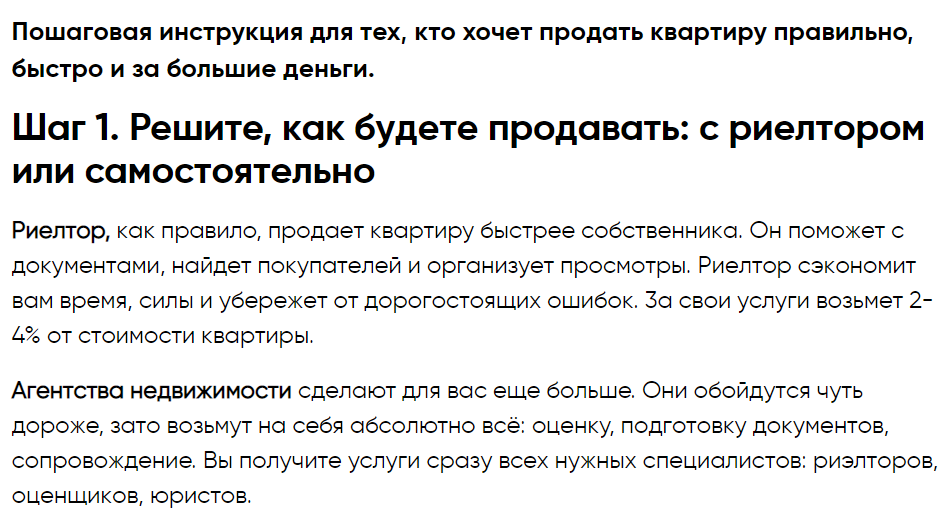 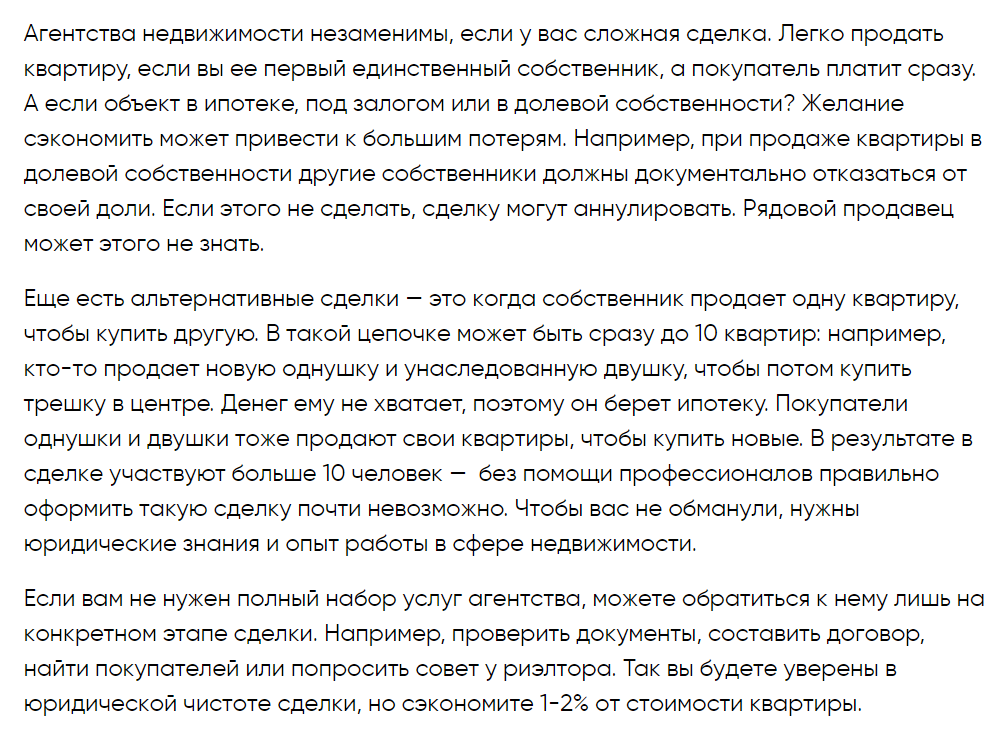 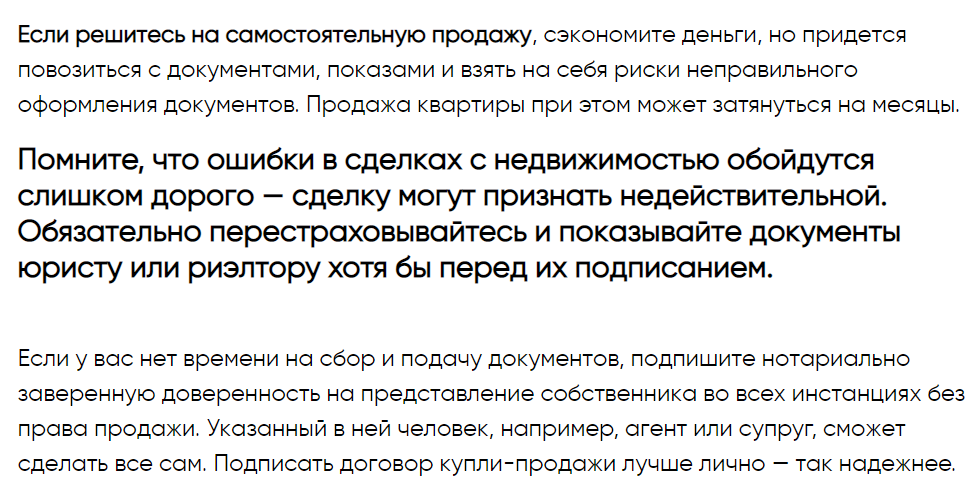 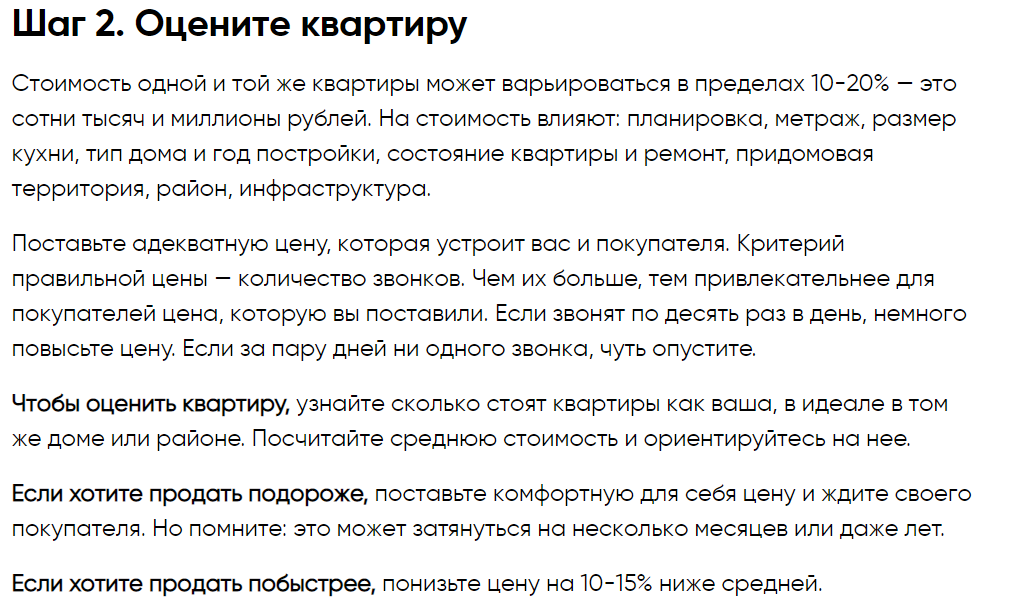 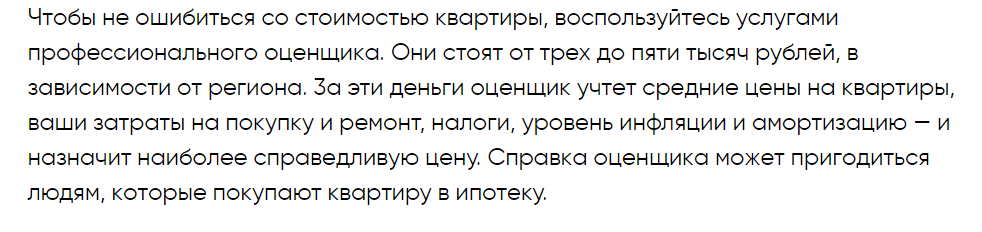 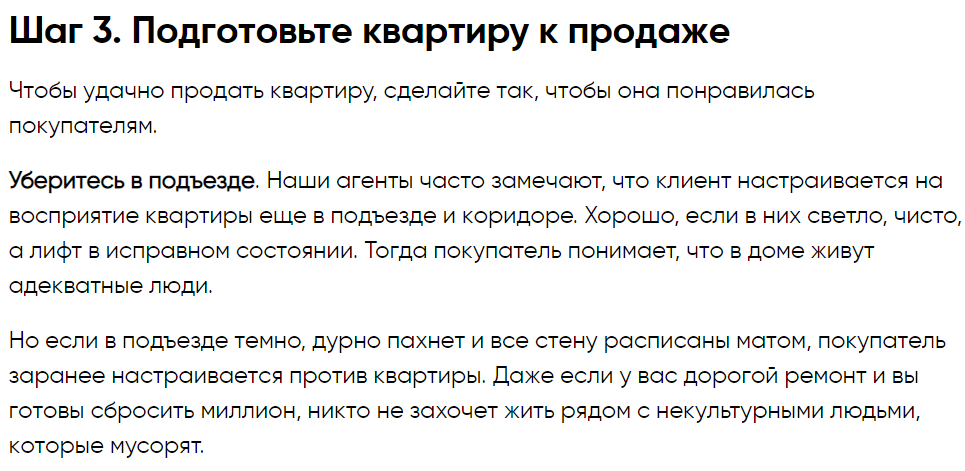 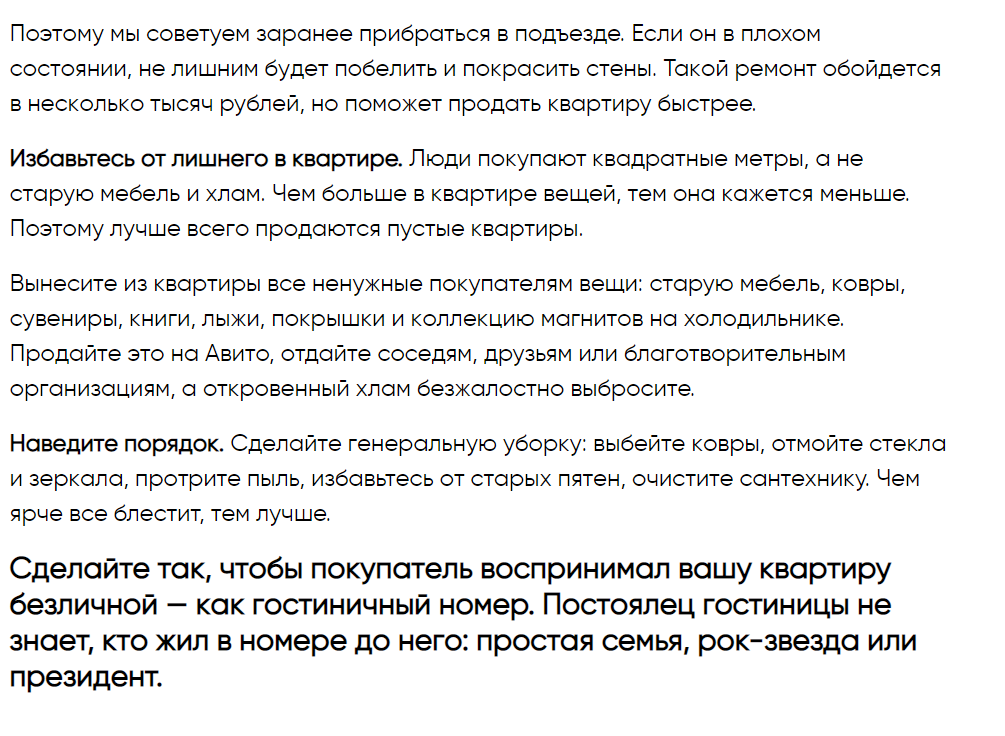 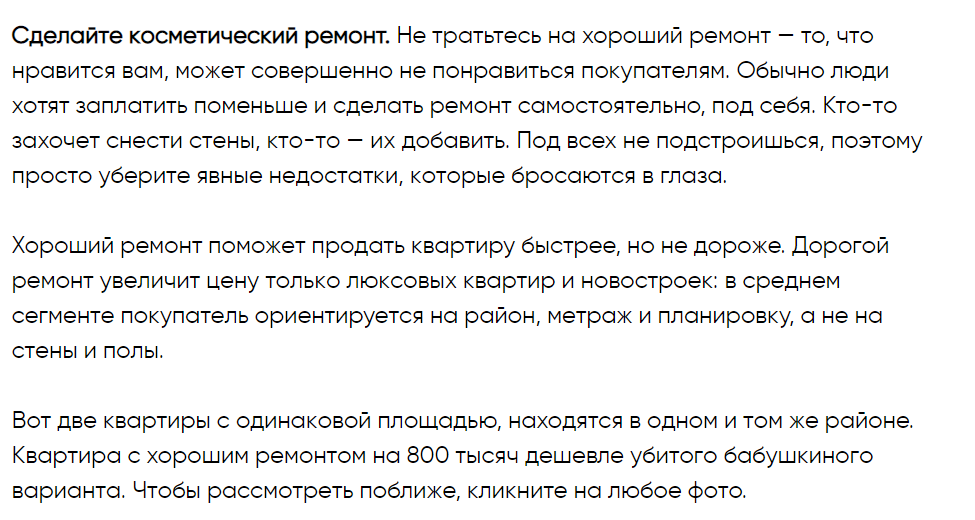 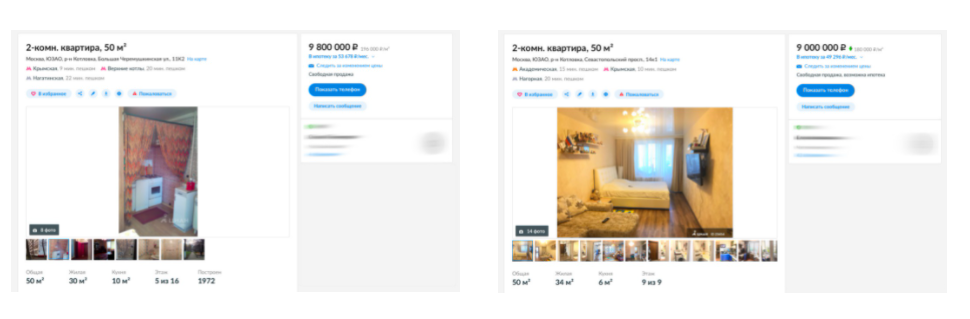 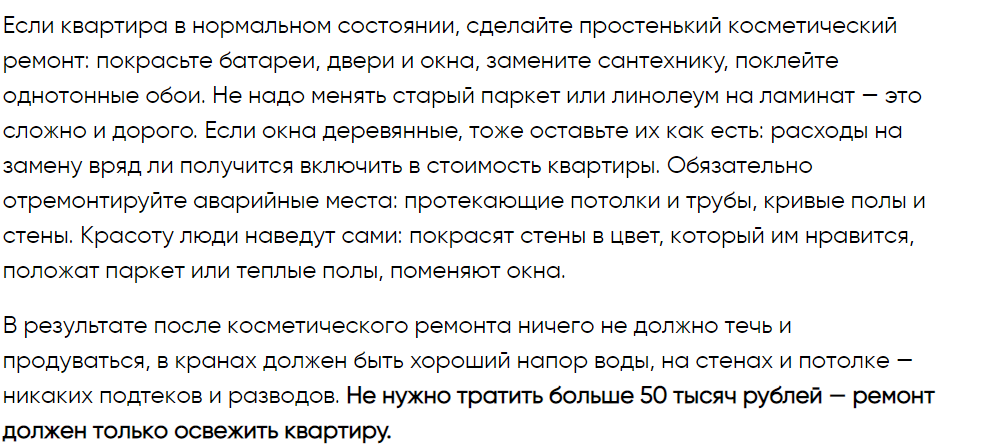 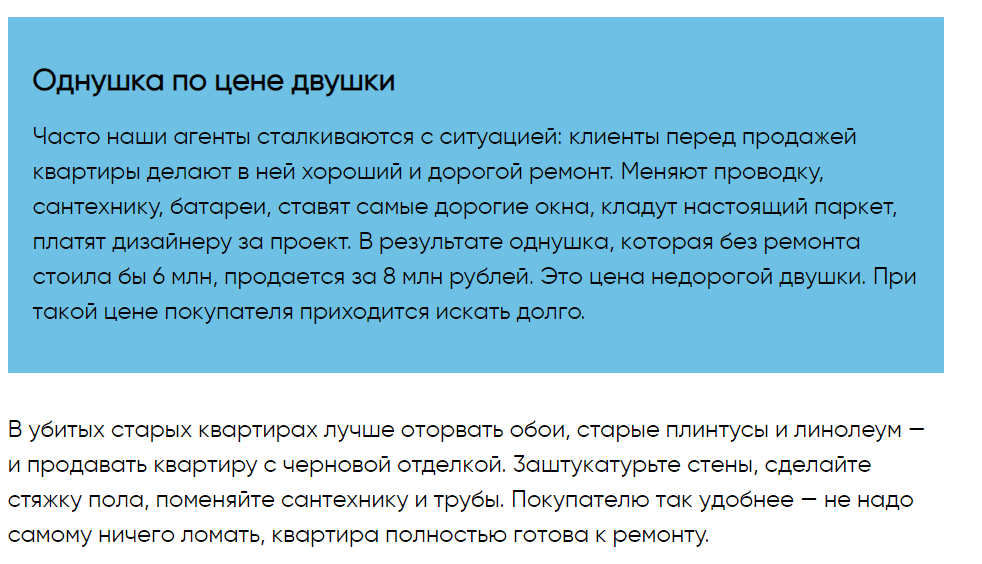 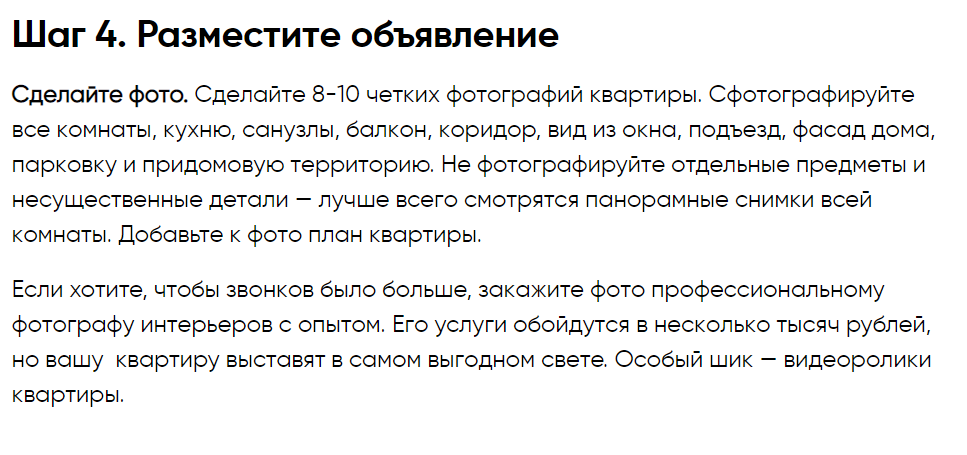 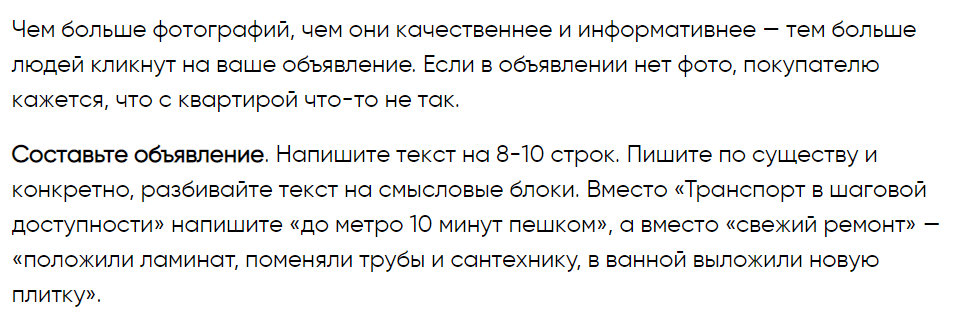 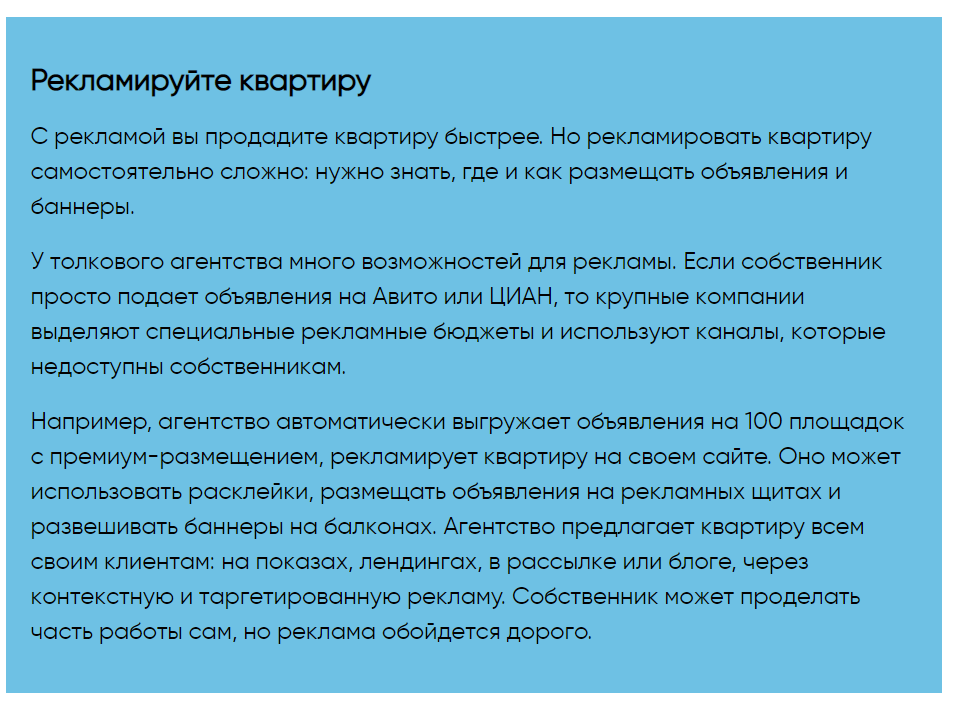 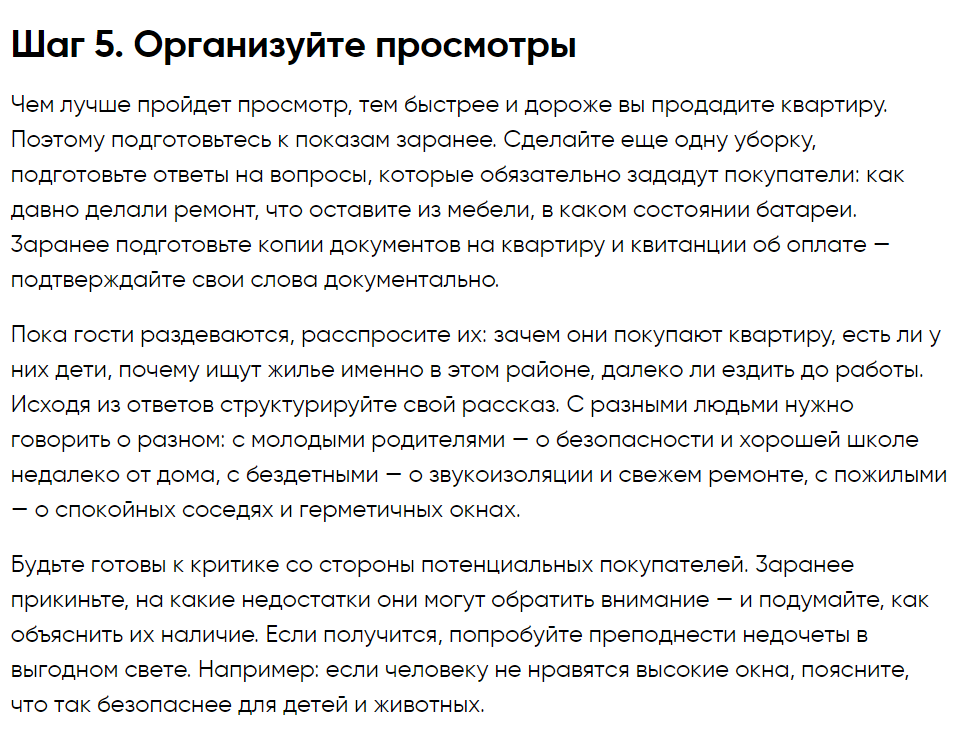 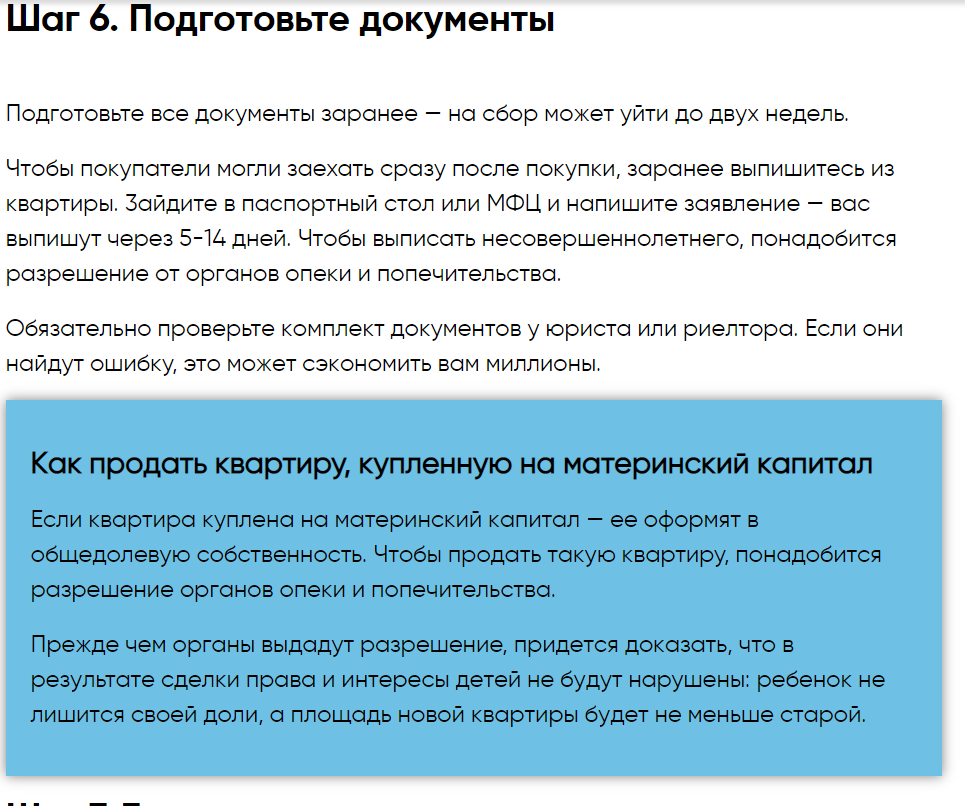 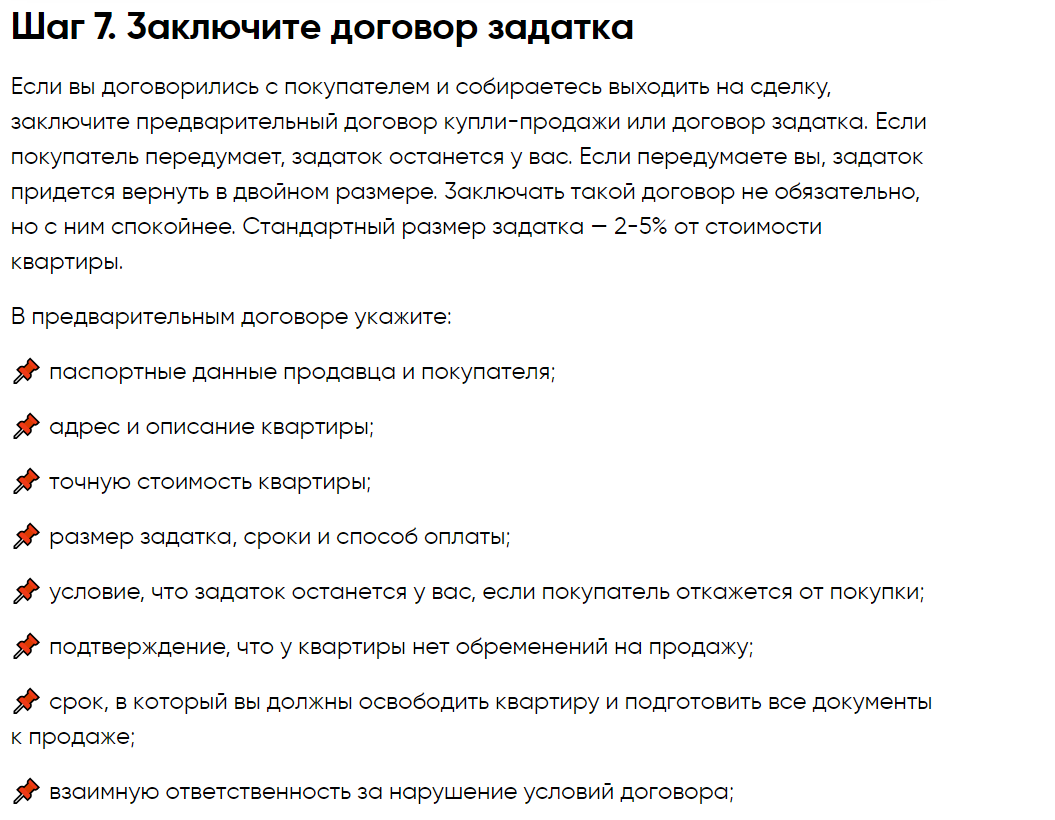 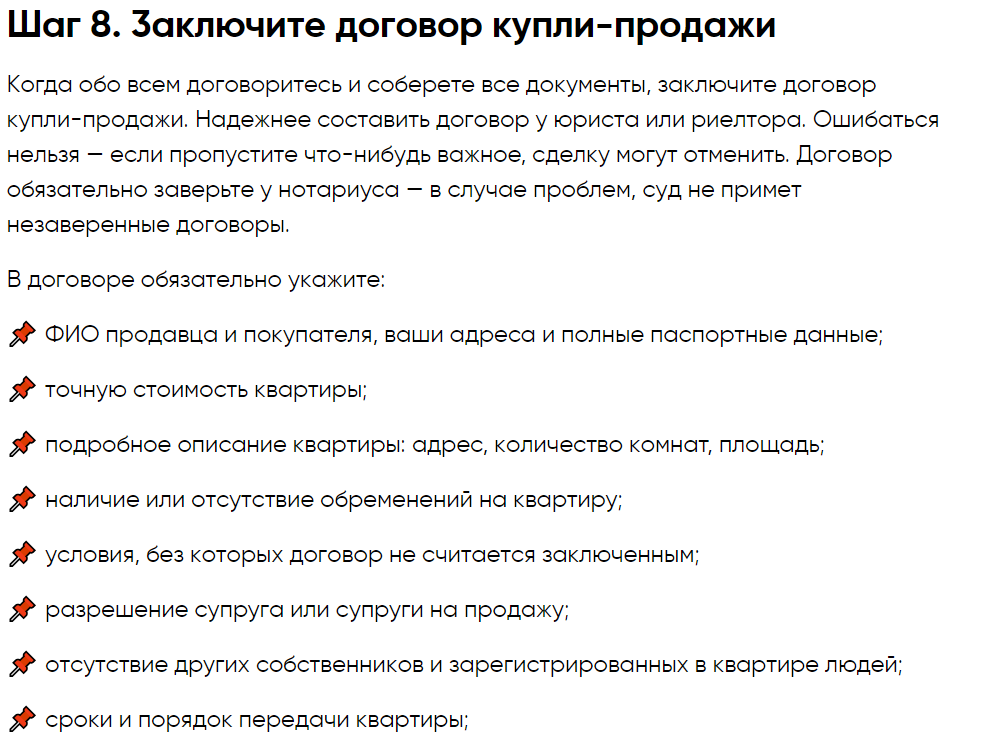 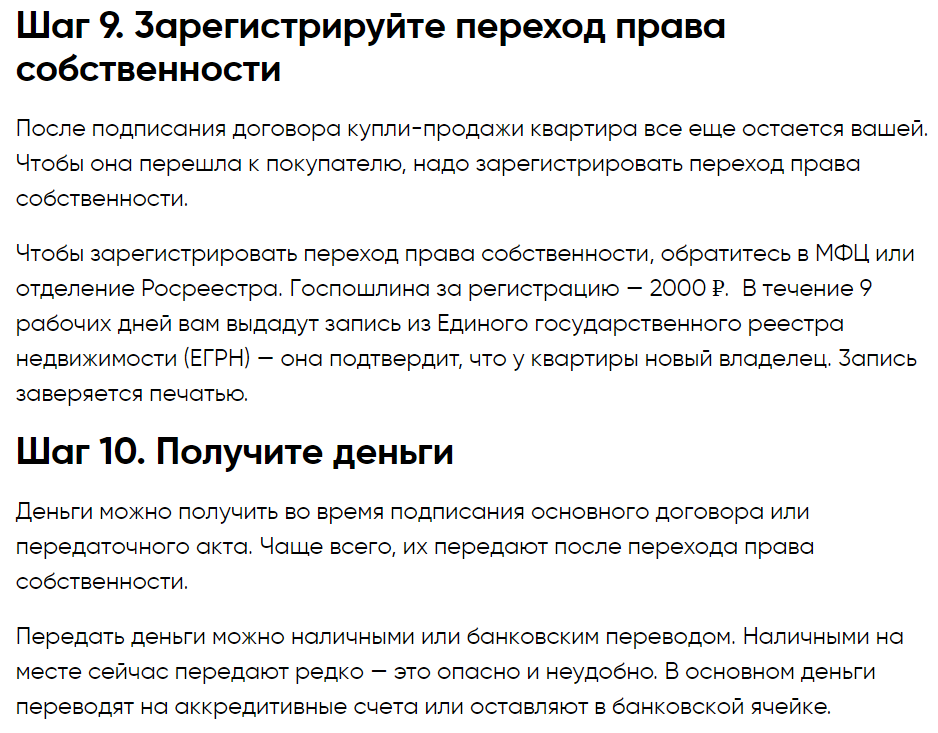 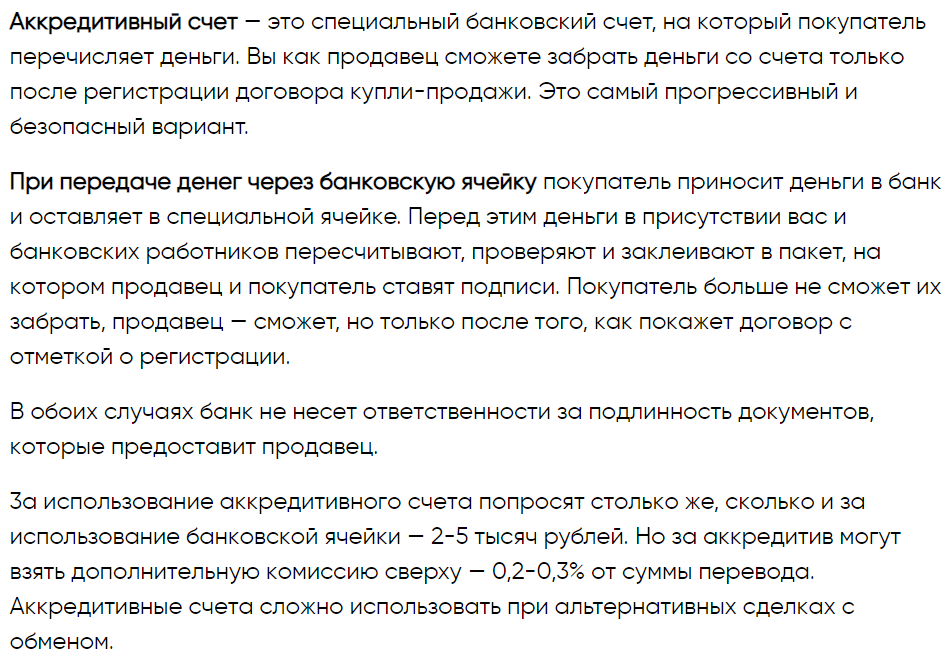 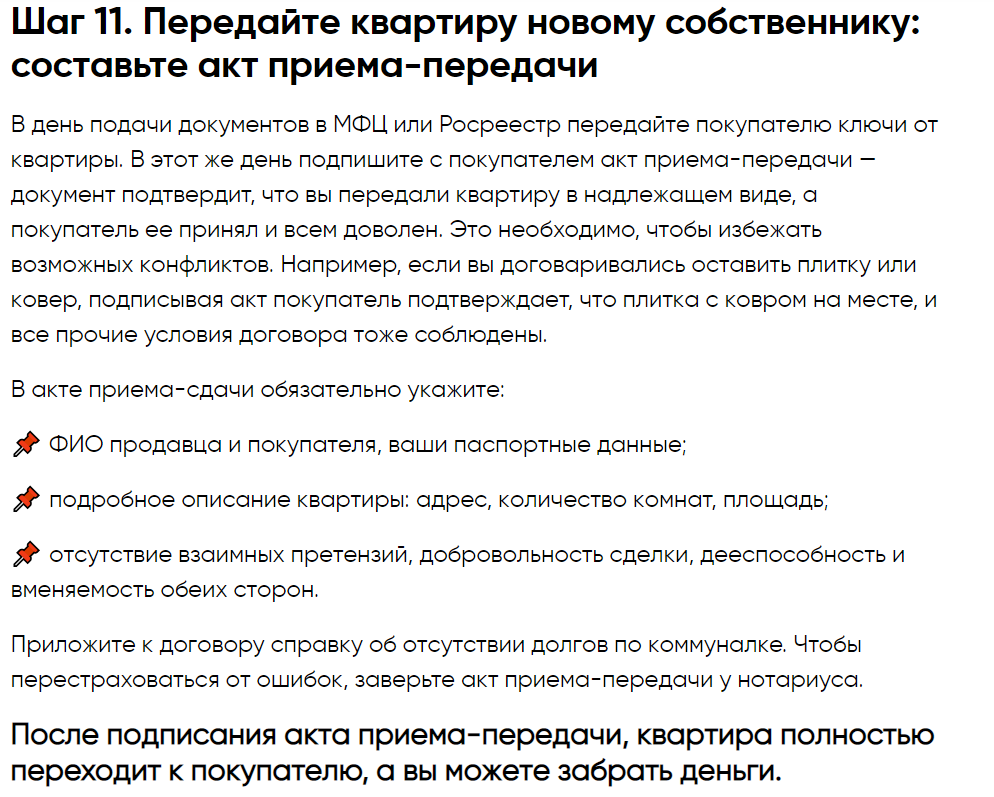 Мы давно на рынке недвижимости и знаем все тонкости. В нашей команде работают сильные юристы и риэлторы, которые помогут вам продать квартиру быстрее дороже и безопаснее, т.к. многих подводных камней обычный человек может не знать и может ошибиться. А это может стоить вам крупной суммы денег. Получите бесплатную консультацию по телефону: +7 (495) 796-34-46Агентство недвижимости «Реглайт»